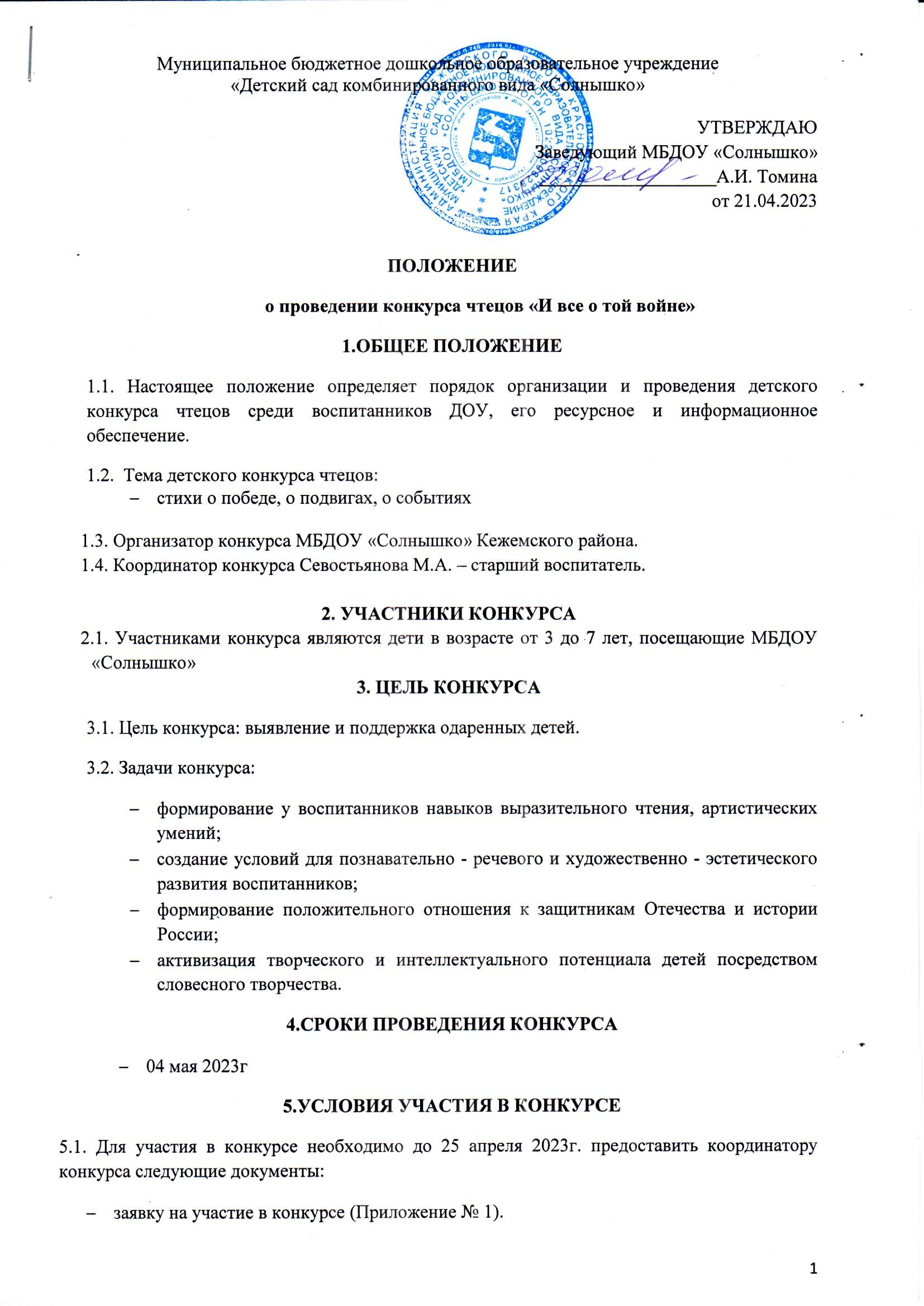 конкурсную  работу  участника (Стихотворение, автор). 5.2. Требования: регламент выступления конкурсанта  не более 3-х минут.выступление может сопровождаться презентацией, инсценировкой, музыкальным сопровождением… 6.КРИТЕРИИ ОЦЕНИВАНИЯ ВЫСТУПЛЕНИЯ.6.1. Члены жюри оценивают выступления конкурсантов по пятибалльной системе, заполняют бланк оценок выступлений конкурсантов (Приложение № 2) и направляют его координатору Конкурса.  6.2. Члены жюри:Гурман И.К – председатель совета ветерановО.В. Улаева -заведующая районной детской библиотекой, Селиванова В.М. – воспитатель ДОУСтарун Г.В. – воспитатель ДОУ.6.3. Критерии  оценивания выступления конкурсантов:соответствие содержания стихотворения теме конкурса; знание текста произведения; интонационная  выразительность речи  (динамика выражаемая ударением, мелодика, темп и ритм)правильное  литературное произношение;использование выразительных средств театра (мимика, жесты, позы, движения).7.НАГРАЖДЕНИЕ УЧАСТНИКОВ И ПОБЕДИТЕЛЕЙ КОНКУРСА7.1. Протоколом жюри является сводный бланк оценок выступлений конкурсантов (Приложение № 3). 7.2. Координатор Конкурса составляет рейтинговый список конкурсантов по возрастным категориям. 7.3.  Победителям  и призерам Конкурса  вручаются дипломы и призы. Участникам Конкурса  вручаются грамоты участников и поощрительные призы.Приложение № 1. ЗаявкаНа участие в конкурсе чтецов «И все о той войне»Приложение № 2 Оценивание  выступлений конкурсантов членами жюри(заполняется каждым членом жюри)Максимальный балл – 5 (критерий выражен ярко), минимальный – 1 (критерий выражен слабо)Член жюри __________________________/________________/ Приложение № 3. Сводный бланкОценок выступлений конкурсантов членами жюриФИ ребёнка, возрастНазвание стихотворения, авторФИО куратора, должностьНаименование группыФИ конкурсантаКритерии оценивания Критерии оценивания Критерии оценивания Критерии оценивания Критерии оценивания Критерии оценивания Критерии оценивания Критерии оценивания Критерии оценивания ФИ конкурсантасоответствие содержания стихотворения теме конкурсакачество исполнения, произношенияправильная постановка логического ударениясоблюдение паузправильный выбор темпа чтения соблюдение нужной интонациибезошибочное чтениеумение выразить своё восприятие стихотворенияоригинальность исполненияумение управлять своим голосом и воображением слушателейглубокое понимание смысловой нагрузки стихотворного произведенияартистизмИТОГО балловВозрастная категория 3 годаВозрастная категория 3 годаВозрастная категория 3 годаВозрастная категория 3 годаВозрастная категория 3 годаВозрастная категория 3 годаВозрастная категория 3 годаВозрастная категория 3 годаВозрастная категория 3 годаВозрастная категория 3 годаВозрастная категория 4 годаВозрастная категория 4 годаВозрастная категория 4 годаВозрастная категория 4 годаВозрастная категория 4 годаВозрастная категория 4 годаВозрастная категория 4 годаВозрастная категория 4 годаВозрастная категория 4 годаВозрастная категория 5 летВозрастная категория 5 летВозрастная категория 5 летВозрастная категория 5 летВозрастная категория 5 летВозрастная категория 5 летВозрастная категория 5 летВозрастная категория 5 летВозрастная категория 5 летВозрастная категория 5 летВозрастная категория 6 летВозрастная категория 6 летВозрастная категория 6 летВозрастная категория 6 летВозрастная категория 6 летВозрастная категория 6 летВозрастная категория 6 летВозрастная категория 6 летВозрастная категория 6 летВозрастная категория 7летВозрастная категория 7летВозрастная категория 7летВозрастная категория 7летВозрастная категория 7летВозрастная категория 7летВозрастная категория 7летВозрастная категория 7летВозрастная категория 7летВозрастная категория 7летФИ конкурсантаИтоговый баллВозрастная категория 3 годаВозрастная категория 3 годаВозрастная категория 4 годаВозрастная категория 4 годаВозрастная категория 5 летВозрастная категория 5 летВозрастная категория 6 летВозрастная категория 6 летВозрастная категория 7летВозрастная категория 7лет